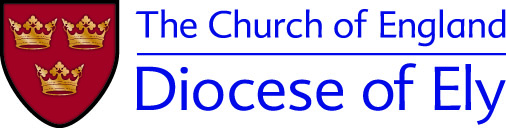 Example Role Outline: Children’s Group Volunteer 			 The Church takes the safety of everyone within the church very seriously and expects that everyone will work within the Church safeguarding policy. In particular, the Church expects anyone who becomes aware of a safeguarding risk or of actual abuse, to immediately raise this with your Parish Safeguarding Officer. Those who work with children, young people and/or adults who are vulnerable should have a commitment to: Treat individuals with respect Recognise and respect their abilities and potential for development Working in ways that meet and develop the personal, spiritual, social and pastoral needs Promote their rights to make their own decisions and choices, unless it is unsafe Ensure their welfare and safety The promotion of social justice, social responsibility and respect for others Confidentiality, never passing on personal information, except to the person you are responsible to, unless there are safeguarding issues of concern which must always be reported to the person named above. Role Children’s Group Volunteer Children’s Group Volunteer Responsible to Children’s work co-ordinator Children’s work co-ordinator Key Responsibilities of the Role (tasks to be undertaken) Key Responsibilities of the Role (tasks to be undertaken) Key Responsibilities of the Role (tasks to be undertaken) Be a practising Christian, a member of the church and regularly attend services in addition to the Sundays when leading children’s groups Pray for children and co-workers Seek to get to know the children in the group– their names, likes, dislikes and family circumstances – both within group sessions, and before and after weekly services Create space for children to talk, both formally and informally Communicate effectively with children Work collaboratively with other leaders Prepare and conduct sessions and activities relevant to the age and ability of the children in the group Be aware of any health and safety issues that may affect the group Undertake training relevant to the role Undertake child protection training every three years Read the parish’s child protection policy and know how to respond to, report and record any concerns you may have about a child Read and implement any other PCC policies and guidelines relevant to your work with children Keep a register, contact details for the children and any consent forms required Regularly review your work with your co-workers and/or church leadership Be a practising Christian, a member of the church and regularly attend services in addition to the Sundays when leading children’s groups Pray for children and co-workers Seek to get to know the children in the group– their names, likes, dislikes and family circumstances – both within group sessions, and before and after weekly services Create space for children to talk, both formally and informally Communicate effectively with children Work collaboratively with other leaders Prepare and conduct sessions and activities relevant to the age and ability of the children in the group Be aware of any health and safety issues that may affect the group Undertake training relevant to the role Undertake child protection training every three years Read the parish’s child protection policy and know how to respond to, report and record any concerns you may have about a child Read and implement any other PCC policies and guidelines relevant to your work with children Keep a register, contact details for the children and any consent forms required Regularly review your work with your co-workers and/or church leadership Be a practising Christian, a member of the church and regularly attend services in addition to the Sundays when leading children’s groups Pray for children and co-workers Seek to get to know the children in the group– their names, likes, dislikes and family circumstances – both within group sessions, and before and after weekly services Create space for children to talk, both formally and informally Communicate effectively with children Work collaboratively with other leaders Prepare and conduct sessions and activities relevant to the age and ability of the children in the group Be aware of any health and safety issues that may affect the group Undertake training relevant to the role Undertake child protection training every three years Read the parish’s child protection policy and know how to respond to, report and record any concerns you may have about a child Read and implement any other PCC policies and guidelines relevant to your work with children Keep a register, contact details for the children and any consent forms required Regularly review your work with your co-workers and/or church leadership Any arrangements for induction, training & support Induction to be carried out by children’s work co-ordinator Attend safeguarding training every three years and Growing with God yearly Meet with co-workers every termAny arrangements for induction, training & support Induction to be carried out by children’s work co-ordinator Attend safeguarding training every three years and Growing with God yearly Meet with co-workers every termAny arrangements for induction, training & support Induction to be carried out by children’s work co-ordinator Attend safeguarding training every three years and Growing with God yearly Meet with co-workers every termAny practical arrangements relevant to the role (e.g. process for paying expenses, times role should be carried out, provision of equipment) Receipts for resources should be given to children’s work co-ordinator Keys for the children’s resources cupboard are kept in the vestry On a rota by negotiationAny practical arrangements relevant to the role (e.g. process for paying expenses, times role should be carried out, provision of equipment) Receipts for resources should be given to children’s work co-ordinator Keys for the children’s resources cupboard are kept in the vestry On a rota by negotiationAny practical arrangements relevant to the role (e.g. process for paying expenses, times role should be carried out, provision of equipment) Receipts for resources should be given to children’s work co-ordinator Keys for the children’s resources cupboard are kept in the vestry On a rota by negotiationAny practical arrangements relevant to the role (e.g. process for paying expenses, times role should be carried out, provision of equipment) Receipts for resources should be given to children’s work co-ordinator Keys for the children’s resources cupboard are kept in the vestry On a rota by negotiationRole to be reviewed (insert date) Role to be reviewed (insert date) Role to be reviewed (insert date) Role to be reviewed (insert date) The role is eligible for a criminal record check which is renewable every three years The role is eligible for a criminal record check which is renewable every three years Yes Yes 